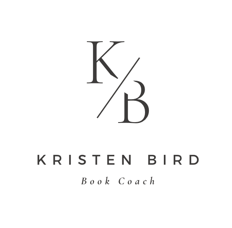 CLIENT INTAKE Q&A Name Email Which package are you interested in? Where are you in the book-writing process? What gives you the most satisfaction in your book-writing process and your writing life? What gives you the most frustration in your book-writing process and your writing life? What are your goals and objectives for your book? Why are you writing it? What is the point of your book? What are you trying to say about human nature and the world? What is your book about in 250 words or less? What happens in it? Why are you the best person to write this book? What do you bring to the work? What are you publishing goals? Traditional publishing? Self-publishing? An independent or hybrid model? Who is your target audience, based on your genre and topic? Do you belong to a writer’s group? What feedback have you gotten from them? Have you worked with an editor on this project in particular? What was the feedback you received from them? What was your experience working with them? What are you looking for in a book coach? Are you familiar with using Microsoft Word’s Track Changes tool? Is there anything else you’d like to share with us about your project or your writing journey? Upload a 10-page sample of your novel (if you have it). Please make sure that it is in standard manuscript formatting: double spaced, 12-point Times New Roman font with 1-inch margins on all sides. 